Схема размещения мест (площадок) накопления твердых коммунальных отходов на территории Вешкинского сельского поселения Кадыйского муниципального района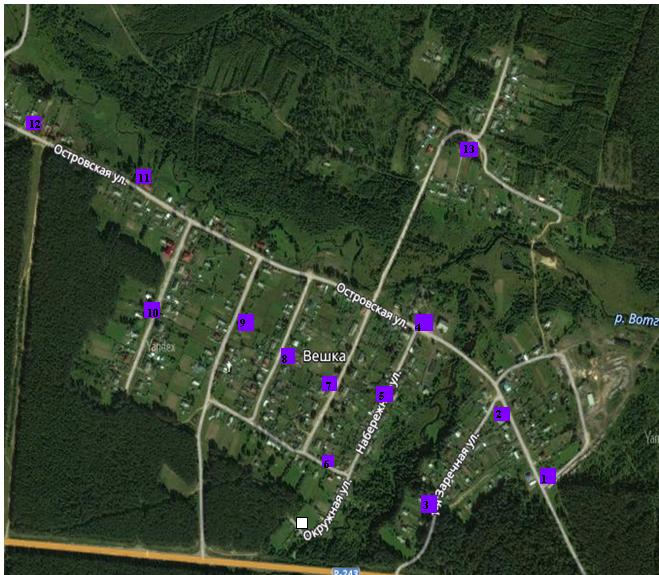 № 1 - п. Вешка, ул. Кадыйская, д.1№ 2 - п. Вешка,  ул. Кадыйская, д.6№ 3 - п. Вешка,  ул. 1-я Заречная, возле дома №3№ 4 - п. Вешка, ул. Островская, напротив д. 2№ 5 - п. Вешка,  ул. Набережная, д. 3№ 6 - п. Вешка, ул. Окружная, д.9№ 7 - п. Вешка,  ул. Клубная, д.2а№ 8 - п. Вешка,  ул. Новая, д.8№ 9 - п. Вешка,   ул. Лесная, д.5а№ 10 - п. Вешка, ул. Школьная, д.3№ 11 - п. Вешка,  ул. Островская, д. 23№ 12 - п. Вешка,    ул. Островская, напротив д. 13№ 13 - п. Вешка, ул. Молодежная, рядом с д.6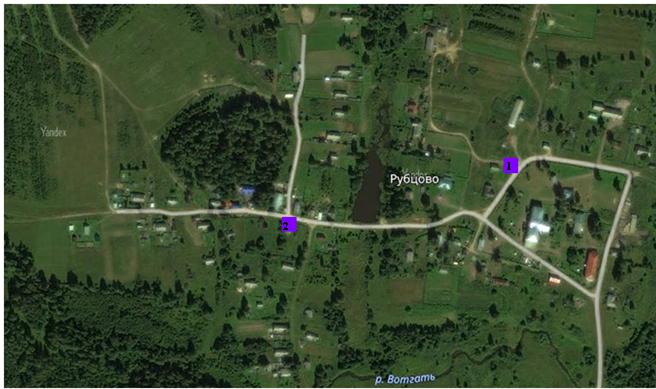 № 1 - Кадыйский район, п. Рубцово, рядом с  д.11№ 2 - Кадыйский район, п. Рубцово, ул. Набережная, д.1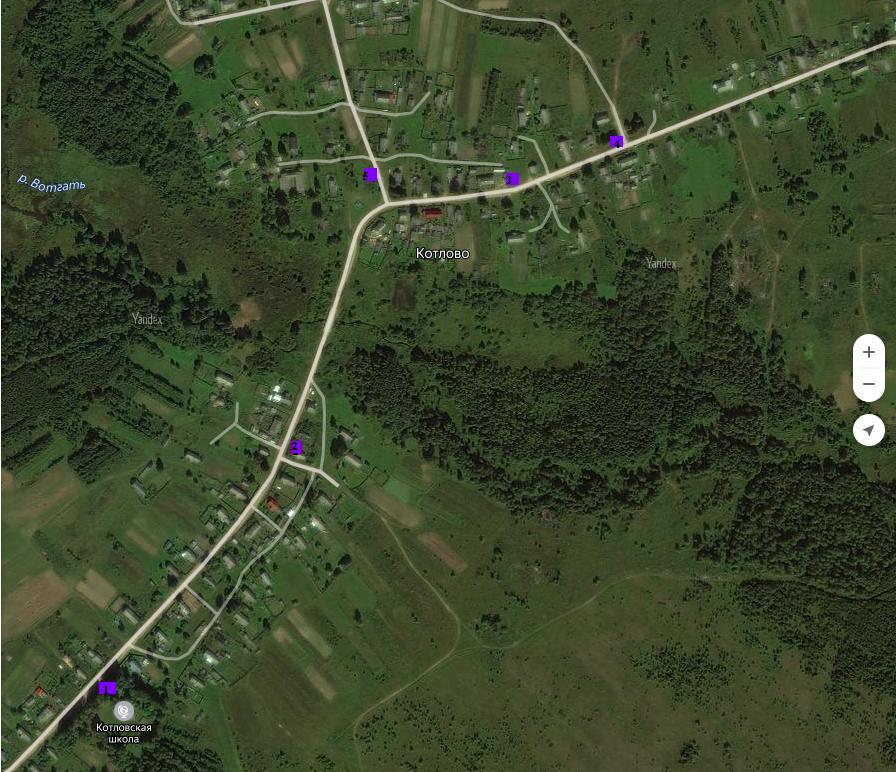 № 1 - д. Котлово, ул. Кадыйская, д.8а№ 2 - д. Котлово, ул. Кадыйская, д.31№ 3 - д. Котлово, ул. Советская, д.28а№ 4 - д. Котлово, ул. Советская, д.10а№ 5 - д. Котлово, ул. Почтовая, д.1а